Anmeldung für ……    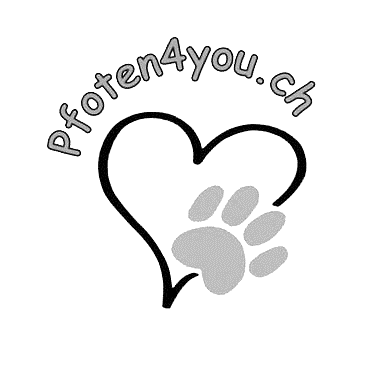 Aus & Weiterbildung bis jetzt AGB’s Gelesen und EinverstandenVornameNachnameStrasse + NrPLZ + OrtTelefonE-MailName                                            Männlich     WeiblichRasseGeburtstag